ΑΙΤΗΣΗΥΠΟΒΟΛΗΣ ΥΠΟΨΗΦΙΟΤΗΤΑΣ ΓΙΑ ΤΗΝ ΕΚΛΟΓΗ ΔΙΕΥΘΥΝΤΗ/ΝΤΡΙΑΣ ΕΡΓΑΣΤΗΡΙΟΥ «ΣΥΓΧΡΟΝΗΣ ΜΟΥΣΙΚΗΣ» ΤΟΥ ΤΜΗΜΑΤΟΣ ΜΟΥΣΙΚΩΝ ΣΠΟΥΔΩΝ  ΕΛΛΗΝΙΚΗ ΔΗΜΟΚΡΑΤΙΑΣΧΟΛΗ ΚΑΛΩΝ ΤΕΧΝΩΝTMHMA ΜΟΥΣΙΚΩΝ ΣΠΟΥΔΩΝ              Θεσσαλονίκη,               Αρ. Πρωτ.:  ΑΡΙΣΤΟΤΕΛΕΙΟ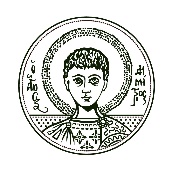 ΠΑΝΕΠΙΣΤΗΜΙΟΘΕΣΣΑΛΟΝΙΚΗΣ             Θεσσαλονίκη,               Αρ. Πρωτ.:  ΑΡΙΣΤΟΤΕΛΕΙΟΠΑΝΕΠΙΣΤΗΜΙΟΘΕΣΣΑΛΟΝΙΚΗΣ             Θεσσαλονίκη,               Αρ. Πρωτ.: 